Smothered Pork Chops and Potatoes 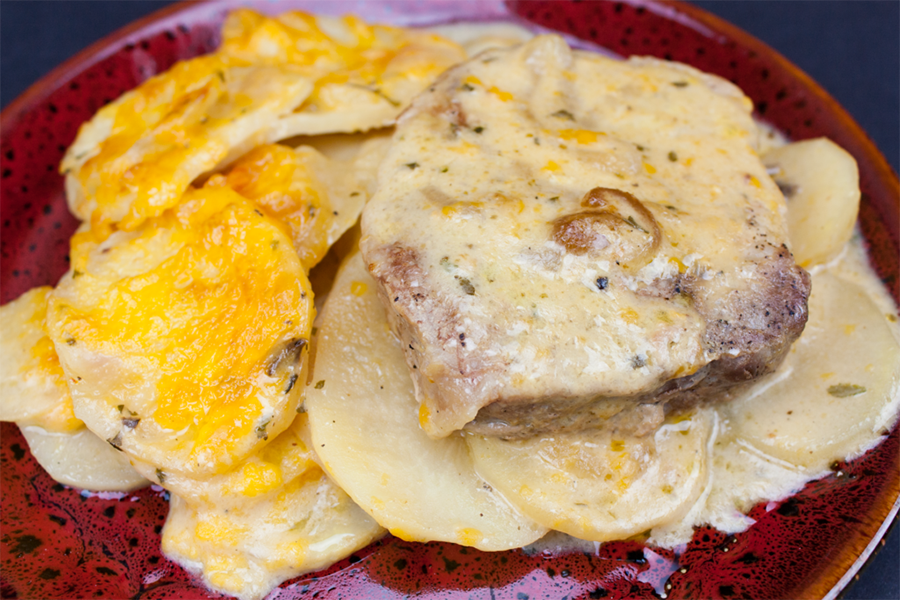 Prep Time: 25 minutesCook Time: 90 minutesTotal Time: 115 minutesYield: 24 servings